Academic ESL Course Sequence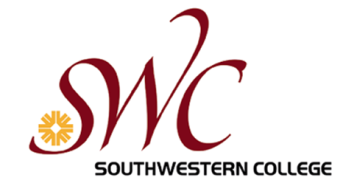 Frequently Asked QuestionsIn the Academic ESL program, do students need to take both of the courses in a level at the same time? Students can take both classes together in one semester, or they can take them separately during different semesters. Students need to pass both classes to move up to the next level.What is the goal of the Academic ESL program?The goal is to prepare students to transition from ESL to mainstream college classes, like English 115 or ESL 115A, Reading 158, history, sociology, psychology, etc. and be successful there.What if students do not want to take academic ESL classes?Everyday ESL courses are also available. These are classes that prepare students to communicate with people in English and interact in the community where they live, work and study. In addition, there are classes for students who want to take a course with a specific language skill, like pronunciation or grammar, and are at a beginning, intermediate, or advanced level. Example classes are ESL 15, 16, 17, 18, 19A1, 19A2, 30, 40, 55, 56, 57, and 58, and 104. No placement assessment is necessary.What if students have more questions? Contact Angie Barrera, the ESL Student Advocate, at abarrera@swccd.edu. 